clearFall 2021: If you have a health concern or question, Health Services will triage by phone to determine whether you are in need of a telemedicine visits or in-person visit with a medical provider.  This service is available to ALL RIC students in an attempt to address health and wellness needs but also conserve the use of masks and other protective gear.  Our goal is to be here for you during this crisis so please call with questions or concerns.Open M-F, 8:30-5pm, Browne Hall401-456-8055 I http://www.ric.edu/healthservicesThe Counseling Center offers a wide range of services to assist students in their efforts to learn and thrive during a life stage and in an environment of both great opportunity and challenge. Our primary function is to provide free, confidential counseling and psychotherapy for personal, career, and educational problems.Fall 2021: Services provided at the Counseling Center are offered to all students whether they are living on or off campus. The Counseling Center is back in the office and seeing students in person, or if appropriate and preferred, virtually via Zoom. To schedule an appointment, you can call our office at 456-8094 or you can walk-in and schedule an appointment in person. We are located in Suite 100 in Browne Hall. We will also be offering several different group therapies, so ask your counselor or check our website if you are interested. If you are ever in need of immediate mental health support, the HOPE line is a 24/7/365 resource that provides access to immediate support from a licensed clinician over the phone. Call 456-HOPE (4673). This service is also free to RIC students and confidential within the Counseling Center.The HOPE line has been established to provide continuous support to our campus community. If you are distressed or need support, Please call the 24/7 Rhode Island College HOPE line: 401-456-HOPE (4673).Please note that if you are in need of immediate support, please dial 911 and proceed to your local emergency room.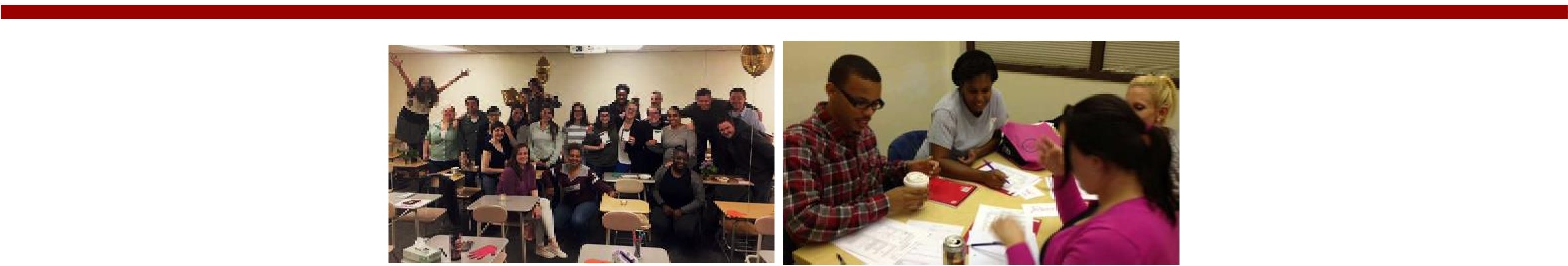 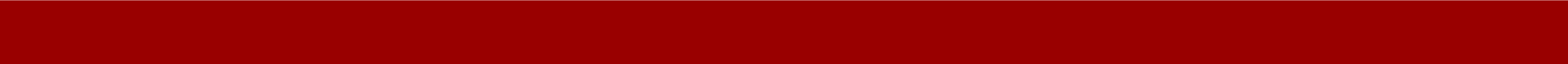 CAMPUS LIFEStudent OrganizationsStudent Community GovernmentThere are two Graduate Student representatives who serve on Student Community Government to ensure graduate student needs are considered in conversations regarding policies and programs. Information on SCG and schedules of meetings can be found here: http:/ /ricscg.org/sched ules/. Email: ricscg@ric.edu        Graduate Student Organizations      Graduate Students are  encouraged to participate in student organizations. Lists of Student Organizations:http://www.ric.edu/student-activities/Pages/Student-Organizations-Directory.aspxThe Graduate Student Organization serves as the central organization for Rhode Island College graduate students, to provide community, educational and advocacy opportunities for graduate students across all RIC  departments.  The Graduate Student organization prioritizes advocacy, community, diversity, education and professionalism. Email: sagrad@ric.edu or gso@so.ric.eduThe Rhode Island  College  Master  of  Social  Work  Student  Organization  (M SW SO )  serves  as  the  central organization for the MSW program, advocating for students' rights,  needs  and  concerns  to  enhance  the  educational experience. The MSWSO coordinates events, works with faculty to advocate for the student body, and is a vehicle  for challenging and changing  policies  on  campus  and  abroad.  Email: mswso@so.ric.eduGraduate Student SymposiumThe Office of Graduate Studies holds a Graduate Student Symposium every May to showcase graduate student work. Please keep this opportunity in mind as you embark on research. 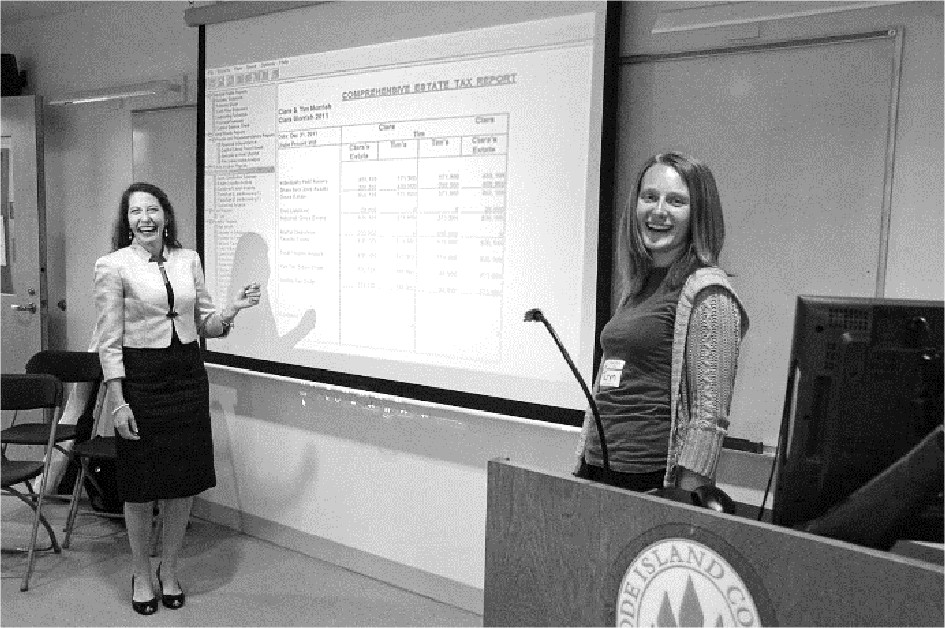 The event is free to participate in as well as to attend. All who wish to celebrate their peers and colleagues are welcome to attend. The schedule of events is distributed in the weeks leading up to symposium.Student EmploymentGraduate students who have completed a FASFA and have been awarded work study funds  may work  to claim those funds. Offices and programs on campus have positions to help students develop their professional experience. If you have work study or are seeking employment on campus, check with the Career Development Office, Roberts Hall, Suite 117. Position postings can also be found on the Rhode Island College Destinations Job and Internships listing here. The Office of Graduate Studies can also help students find positions. The Career Development Center hosts an annual Jobs & Internships Fair and Health, Human Services and Education Jobs & Internship fair during the spring semester. Information on these events and other networking opportunities can be found here: http://www.ric.edu/careerdevelopment/Pages/Tob-Fairs.aspxGraduate Assistantships30+ Graduate Positions are offered every year. Positions exist within all five academic schools - Faculty of Arts & Sciences, Feinstein School of Education and Human Development, School of Business, School of Nursing and School of Social Work - as well as student life and academic support offices around campus.The positions are posted during the spring semester with applications due in March for the following academic year. Both part-time (10 hours) and full-time (20 hours) positions are offered.Graduate Assistantships come with full or partial tuition waivers for course work at Rhode Island College, as well as a corresponding stipend dispersed throughout the academic year.For more information on assistantships: http:/ /www.ric.edu/graduatestudies/Pages/Graduate-Assistant­ Opportunities.aspxCAMPUS	DIRECTORY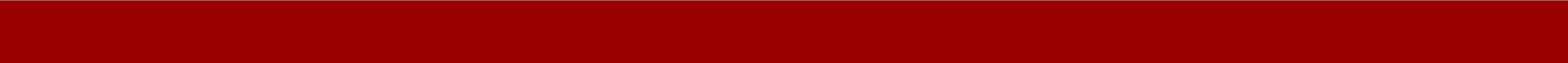 Graduate Studies Academic Offices	Administration  OfficesOffice of the Dean of Graduate StudiesGaige Hall 005, 401-456-4645, 401-456-9723graduatestudies@ric.eduFaculty of Arts & SciencesGaige Hall 120, 401-456-8106Feinstein School of Education & Human DevelopmentBuilding 2, 401-456-8896School of BusinessAlger Hall 203, 401-456-6367School of NursingRI Nursing Education Center - Providence (Downtown) 100A 401-456-9612Bursar's OfficeEast Campus, Building 4 Monday- Friday, 8:30-4:30401-456-8130Financial AidEast Campus, Building 3 Monday-Friday, 8:30-4:30401-456-8033Records OfficeEast Campus, Building 4 Monday- Friday, 8:30-4:30401-456-8213   School of Social WorkGuardo Hall (Building 9), 401-456-8042Please see individual program listing for program directors and contact information here: http://www.ric.edu/graduatestudies/Pages/Graduate­ Degrees.aspxStudent & Academic Support OfficesOffice of Academic AffairsDr. Helen Tate, VP I htate@ric.eduRoberts Hall 401-456-8003Division of Student SuccessDr. Ducha Hang dhang@ric.eduRoberts Hall 401-456-8845Academic Support (OASIS)Christopher DaCosta, Diretor I cdacosta@ric.eduAdams Library, Lower LevelMonday-Thursday, 8:00-7:00, Friday, 8-4:30401-456-8083Office of Diversity, Equity & InclusionAnna Cano Morales, AVP I  acanomorales@ric.eduRoberts Hall 301401-456-9786Counseling CenterBrowne Hall Monday-Friday, 8:30-4:30401-456-8049Disability Services CenterKeri Rossi-D'Entremont, Director I krossi@ric.eduFogarty Life Science, 137 Monday- Friday, 8:30-4:30401-456-2776 or TTY (via RI Relay) 711Health ServicesBrowne HallMonday- Friday 7:30-5:00401-456-8055International Student OfficeDr. Karina Mascorro I kmascorro@ric.eduGaige Hall 325Monday, Wednesday 10:00-4:00, Tuesday 10:00-2:00,Thursday 1:30-4:30Learning For Life (L4L)Joise Garzon, Director I jgarzon@ric.eduAdams Library, Lower LevelMonday-Thursday 8:00-6:00, Friday 8:00-4:30401-456-6320Title IX OfficeMargaret Lynch-Gadaleta, Director Imlynchgadaleta@ric.eduRoberts Hall 301401-456-8387Unity CenterDonovan Dining Lower LevelMonday-Thursday 8:30-7:00, Friday 8:30-4:00401-456-8791User Support Services Help CenterGaige Hall 105Monday-Thursday 7:30-8:00, Friday 7:30-5:00Saturday 8:00-2:00helpdesk@ric.edu or 401-456-8033Technical support is also available at the two campus computer labs.Women's CenterDonovan Dining Lower LevelMonday-Thursday 9:00-6:00, Friday 9:00-5:00401-456-8474Writing CenterAdams Library, Lower LevelMonday-Thursday 9:00-7:00, Friday 9:00-4:00401-456-8141LGBTQ+ AffairsChristopher Lee I clee@ric.eduUnity Center (Donovan Dining Lower Level) 401-456-9033Office of Student LifeStudent Union 408401-456-8061